Міністерство освіти і науки УкраїниІллінецький державний аграрний коледжЗвіт директора Іллінецького державного аграрного коледжу про роботу у 2018 році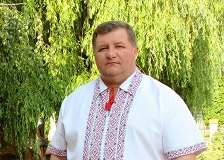 Розділ 1. Загальна характеристикаІллінецького державного аграрного коледжуІллінецький  державний аграрний коледж (далі ІДАК) здійснює підготовку молодших спеціалістів згідно ліцензії Міністерства освіти і науки України серії АЕ № 458325 від 07.07.2014р.  В ІДАК навчання ведеться на денній та заочній формі. Станом на 1 жовтня  2018 року в коледжі  навчається   679 студентів, з них – 575 осіб на денній формі та 104 особи – на заочній формі навчання. Прийнято на навчання 155 студентів на денну форму та 28 - на заочну форму. Здійснено випуск  129 студентів, в т.ч. закінчили коледж  з відзнакою  - 20 осіб. Коледж заснований на державній формі власності і підпорядкований Міністерству освіти і науки України. З 01 січня 2018 року фінансування здійснюється за рахунок коштів обласного бюджету.  Місцезнаходження коледжу: 22700 Вінницька область, м.Іллінці, вул.Студентська, 2; тел/факс  04345 2-14-98, 04345 2-31-98. Е-mаіl: idak@ukr.net,  офіційний веб-сайт коледжу: www.idak.vn.uaОсновними напрямками діяльності коледжу є:підготовка згідно з державним замовленням і договірними зобов’язаннями фахівців освітньо-кваліфікаційного рівня молодшого спеціаліста, кваліфікованого робітника для задоволення потреб аграрного сектора економіки України; перепідготовка та підвищення кваліфікації кадрів;освітня, методична,  фінансово-господарська, виробничо-комерційна робота;здійснення зовнішніх зв’язків з профільними установами за напрямками діяльності коледжу та міжнароднихзв’язків.Головними завданнями коледжу є:здійснення освітньої діяльності з ліцензованих спеціальностей, яка забезпечує підготовку фахівців освітньо-кваліфікаційного рівня молодшого спеціаліста і відповідає стандартам вищої освіти;здійснення освітньої діяльності з ліцензованих професій, яка забезпечує підготовку фахівців освітньо-кваліфікаційного рівня кваліфікований робітник і відповідає стандартам професійної освіти;здійснення творчої, мистецької, культурно-виховної, спортивної та оздоровчої діяльності;забезпечення виконання державного замовлення та угод на підготовку фахівців з вищою освітою;вивчення попиту на окремі спеціальності на ринку праці і сприяння працевлаштуванню випускників;забезпечення культурного і духовного розвитку особистості, виховання осіб, які навчаються в коледжі, в дусі українського патріотизму і поваги до Конституції України;забезпечення високих етичних норм, атмосфери доброзичливості і взаємної поваги у стосунках між педагогічними працівниками, студентами;перепідготовка та підвищення кваліфікації кадрів, просвітницька діяльність;забезпечення набуття студентами професійних знань відповідно до освітніх стандартів, підготовка їх до професійної діяльності;підвищення освітньо-культурного рівня громадян.Коледж здійснює підготовку фахівців освітньо-кваліфікаційного рівня молодший спеціаліст за спеціальностями:204“Технологія виробництва та переробки продукції тваринництва ”“Агрономія ”073 “Менеджмент ”	  181“ Харчові технології”071“Облік і оподаткування ”  205„Лісове господарство”206 „ Садово-паркове господарство” Також підготовку фахівців за освітньо-кваліфікаційним рівнем кваліфікований робітник за професіями, визначеними державним класифікатором професій:8270 Апаратник стерилізації консервів6141 Лісоруб6121 Оператор із штучного осіменіння тварин та птиці4112 Оператор комп’ютерного набору8331 Тракторист-машиніст сільськогосподарського  виробництва (категорія А1)Коледж, крім професійної  підготовки, забезпечує також право кожного громадянина на повноцінну середню освіту, отримавши відповідну ліцензію Міністерства освіти та науки України.Якість професійної підготовки випускника перевіряється рівнем засвоєння теоретичних знань з навчальних дисциплін і практичної підготовки, яку він здобуває в процесі навчання. Розділ 2. Формування контингенту студентівПрийом студентів здійснюється згідно Правил прийому, які розроблені закладом освіти у відповідності до Умов прийому до вищих навчальних закладів, затверджених Міністерством освіти і науки України.Основною формою професійної орієнтації є інформація, яка включає комплекс методів і заходів, спрямованих на забезпечення допомоги особистості, свідомому професійному самовизначенні.Професійна орієнтація в коледжі включає такі форми та методи:професійна інформація – оголошення Правил прийому по місцевому і радіо, обласному телебаченню, місцевій пресі, випуск буклетів, надсилання листів до обласного та районного управлінь агропромислового розвитку, розповсюдження оголошень про прийом вступників в школах району, області і сусідніх областей, на підприємствах та установах і на транспорті, проведення Дня відкритих дверей в коледжі;професійна консультація – виїзди викладачів у школи району та області, а також у сусідні області, де вони інформують учнів про Правила прийому в коледж та умови навчання і проживання.Для проведення професійної орієнтації педагогічні працівники коледжу підтримують тісний зв’язок із школами, де проводять роз’яснення, консультації при зустрічах з учнями випускних класів.Профорієнтаційна робота проводиться викладачами та студентами коледжу, які виїжджають на технологічну і переддипломну практику.До проведення профорієнтаційної роботи залучаються художні колективи коледжу.Приймальна комісія коледжу працює в умовах демократичності, гласності і прозорості. На весь час роботи приймальної комісії працює телефон «Гаряча лінія» з питань вступу до коледжу. Вся інформація про хід прийому документів подається на інформаційному бюлетені, який щоденно оновлюється. Приймальна комісія проводить консультації з питань вибору спеціальності, яка б найбільш відповідала здібностям, нахилам і підготовці вступника.Аналіз контингенту студентів показує, що найбільша частка вступників традиційно припадає на Вінницьку, Черкаську та Київську області.Ліцензований обсяг прийому на спеціальності  за ОКР «Молодший спеціаліст» – 380 осіб  денної та 155 осіб заочної форми навчання. Для збереження контингенту студентів проводяться такі заходи:тематичні батьківські збори;зустрічі з випускниками коледжу, які працюють за фахом;зустрічі із роботодавцями;ярмарки вакансій;зустрічі з представниками вищих закладів освіти з питань ступеневої підготовки;організація роботи предметних гуртків, спортивних секцій, клубів за інтересами, гуртків художньої самодіяльності.Розділ 3. Зміст підготовки фахівцівОсвітня діяльність коледжу ґрунтується на концептуальних засадах Національної стратегії розвитку освіти в Україні на 2012–2021 роки, Закону України «Про вищу освіту», Закону України «Про освіту»,  Статуту коледжу, Положення про організацію освітнього процесу та Концепції розвитку Іллінецького державного аграрного коледжу на 2014-2019 роки. Головною метою  освітньої діяльності  коледжу є підготовка для потреб регіону фахівців, які поєднують у собі професійні знання, ділові якості, здатність вирішувати проблеми галузі, науки і виробництва, високий рівень духовної та моральної культури, громадянської свідомості, шляхом реалізації потреб особистості у розвитку її освітнього та професійного потенціалу.	За звітний період виконано вимоги  навчальних планів і здійснено випуск молодших спеціалістів з усіх спеціальностей та кваліфікованих робітників з ліцензованих професій. Забезпечено виконання планів прийому студентів за державною формою фінансування. Основними напрямами реалізації завдання по підготовці кваліфікованих фахівців є демократизація освіти, співпраця студентів та викладачів з передовими господарствами та науковими установами регіону, зміцнення матеріально-технічної бази навчання.Підготовка зорієнтована на здатність фахівців до постійного оновлення теоретичних знань та практичних умінь, професійної мобільності та швидкої адаптації до змін на ринку праці.Всі ліцензовані спеціальності коледжу забезпечені освітніми програмами, складовими стандартів освіти - освітньо-кваліфікаційними характеристиками (ОКХ), освітньо-професійними програмами (ОПП), засобами діагностики якості освіти, навчальними планами і програмами навчальних дисциплін.Співвідношення навчального часу між циклами підготовки відповідає стандартам освіти. Зміст підготовки відповідає державним вимогам.У ІІ семестрі 2018-2019 навчального року запланована акредитація освітніх програм з усіх ліцензованих  спеціальностей відповідно до норм чинного законодавства. Для безперервності, наступності та ступеневої підготовки фахівців випускники по закінченню коледжу вступають до Вінницького національного аграрного університету, Уманського національного університету садівництва, Національного університету біотехнологій і природокористування України, Білоцерківського національного аграрного університету та інших вишів.Щорічно складаються робочі навчальні плани спеціальностей, в яких деталізуються і уточнюються параметри навчального плану. Дотримується співвідношення між циклами підготовки і їх зміст відповідає державним вимогам.Робочі навчальні плани розроблені у відповідності до стандартів освіти, нормативних документів Міністерства освіти і науки України.Відповідно до плану-графіку внутрішнього контролю по коледжу проводились моніторинги, зрізи знань, директорські контрольні роботи та перевірка практичних навичок на виробництві. Результати контролю розглядались на засіданнях педагогічної ради, циклових комісій та вживалися відповідні заходи щодо виправлень недоліків і поліпшення якості підготовки фахівців. Студенти випускних груп щорічно показували високі результати при проведенні незалежного оцінювання знань, що проводить ДУ «Агроосвіта».	Діяльність педагогічного колективу спрямована на забезпечення підвищення професійно-практичної підготовки фахівців, посилення партнерських зв’язків з роботодавцями, стейкхолдерами, виробничими партнерами,  залучення їх до формування змісту освіти, відповідно до конкретних умов та потреб виробництва, проведення практики студентів на підприємствах, які мають потребу у випускниках відповідних спеціальностей. Більше уваги приділяється вирішенню виробничих ситуацій, розвитку науково-технічної творчості студентів, дослідницькій роботі. Практичне навчання студентівПрактика студентів є складовою частиною освітнього процесу і проводиться з метою закріплення і поглиблення теоретичних знань, набуття практичних навичок в обсязі майбутньої спеціальності і досвіду самостійної роботи. Її метою є закріплення теоретичних знань та формування  у  студентів  професійних  вмінь  і  навиків  самостійного прийняття рішень на конкретній посаді в реальних виробничих умовах шляхом виконання обов'язків, властивих майбутній професії; психологічна адаптація до конкретних умов праці; становлення соціально зрілої особистості, готової до професійної та громадської діяльності.Практика сприяє формуванню у студентів професійного вміння, навичок самостійності прийняття рішень на конкретній роботі в реальних виробничих умовах шляхом виконання обов’язків, властивих їхній майбутній професійній, організаційній та громадській діяльності. Для проходження навчально-виробничих практик в коледжі успішно функціонують лабораторії рослинництва і тваринництва.Для проходження студентами випускних курсів технологічної та переддипломної практик укладено 13 договорів з господарствами, підприємствами та агроформуваннями області. На виробничу практику студенти направляються згідно двосторонніх угод. Відгуки із базових підприємств про проходження практики студентами свідчать про достатній рівень їх теоретичної та практичної підготовки, здатність виконувати отримані завдання на високому професійному рівні.Наскрізні програми практик передбачають проведення практик в 3 етапи за видами: навчальна ознайомлювальна практика, предметні практики, технологічна практика, переддипломна практика.Всі види практик  студентів відповідають основним принципам організації навчального процесу за системою «вищий навчальний заклад – господарство» та розвивають навички наукового, творчого підходу до вирішення професійних завдань.Розділ  4. Організаційне та навчально-методичне забезпечення освітнього процесуПідготовка фахівців у Іллінецькому державному аграрному коледжі за освітньо-кваліфікаційним рівнем молодший спеціаліст здійснюється згідно з нормативними документами Міністерства освіти і науки України,  Галузевих стандартів вищої освіти, на підставі Статуту Іллінецького державного аграрного коледжу, затвердженого Міністерством освіти і науки України,   навчальних планів,  Положення про організацію освітнього процесу у Іллінецькому ДАК та Концепції розвитку Іллінецького державного аграрного коледжу на 2014-2019 роки. Зміст нормативних документів доводиться до відома заступників директора  та завідувачів відділеннями через ознайомлення на засіданнях адміністративної ради, а викладацького складу – на засіданнях циклових комісій, засіданнях методичної і педагогічної рад.Графік навчального процесу забезпечує виконання навчальних планів в повному обсязі. Відхилень від навчальних планів немає.Вивчення усіх дисциплін здійснюється за навчальними програмами згідно з діючим переліком. У робочі навчальні програми внесені необхідні зміни та корективи, які розглянуті на засіданнях циклових комісій та затверджені заступником директора з навчальної роботи.Педагогічне навантаження викладачів відповідає встановленим нормам. Розклад занять відповідає вимогам 30 годин на тиждень для ІІІ-IV курсів і 36 годин для студентів І – ІІ курсів. Зміни у розкладі, пов'язані з відрядженнями, лікарняними тощо, оформляються  наказами та розпорядженнями  по коледжу.Вся навчально-методична та виховна робота Іллінецького державного аграрного коледжу чітко спланована та організована.Контроль і управління в навчальному закладі здійснюється відповідно до розроблених планів:- перспективного - на 5 років;- річного - на 1 рік;- графіку контролю навчально-методичної та виховної роботи;- графіків директорських контрольних робіт, комплексних контрольних робіт, моніторингу знань, зрізів знань;- графіків проведення та виконання методичної роботи викладачами. Управлінська   діяльність   в   коледжі   спрямована   на   забезпечення виконання навчальних планів і програм, виховання високоморальної особистості, створення відповідних умов для роботи викладачів і студентів.Головною ланкою цього процесу є педагогічна рада, на засіданнях якої обговорюються питання навчальної, виховної, методичної роботи, виробничої підготовки студентів, підводяться підсумки роботи приймальної комісії, оцінюється стан і перспективи розвитку матеріально-технічної бази коледжу.Методичний кабінет контролює якість підготовки навчально-методичного забезпечення, організовує взаємовідвідування занять, проводить роботу з підвищення педагогічної майстерності викладачів.Для молодих педагогів регулярно проводяться заняття школи молодого викладача. Важливим кроком в науковій діяльності коледжу є співпраця з ННЦ «Інститут землеробства Національної академії аграрних наук», а саме співробітництво у розробленні та освоєнні інноваційних технологій конкурентоспроможного органічного виробництва продукції рослинництва і наукових основ адаптивних систем землеробства. Така співпраця дала можливість шістьом викладачам нашого коледжу, аспірантам Інституту землеробства проводити наукові дослідження в лабораторії з виробництва продукції рослинництва ІДАК.У час використання інформаційних технологій в навчальному процесі педагогічний колектив працює над створенням електронних ресурсів з дисциплін та створення відповідних сайтів. Для допомоги викладачам у підготовці матеріалів були організовані майстер-класи та конференції: - «Можливості сучасного інформаційного простору»,  - «Інформаційно-комунікативні технології  у освітньому процесі»,-  «Створення електронних ресурсів».     З метою підвищення власного професійного рівня та обміну досвідом викладачі коледжу відвідували методичні об’єднання, конференції та семінари. За 2018 рік відвідано 46 обласних методичних об’єднань.  Викладачі коледжу особисто беруть участь та готують студентів до участі у всеукраїнських та обласних конкурсах. У 2018 році студенти взяли участь у 6 олімпіадах та 5 конкурсах, у 2 конференціях. Підготовку студентів до конкурсів, олімпіад, конференцій здійснювали наступні викладачі:На базі навчального закладу проведено 3 обласних методичні об’єднання:  - викладачів та керівників фізичного виховання вищих навчальних закладів І-ІІ р.а. Вінницької області - 24 квітня 2018 р;- викладачів транспортних дисциплін  закладів освіти І-ІІ р.а. - 15 листопада 2018 року;- викладачів економічних та фінансових дисциплін  закладів освіти І-ІІ р.а. – 11 грудня 2018 року. В коледжі проведено щорічний огляд – конкурс творчих робіт викладачів та студентів. У виставці творчі роботи подали студенти 25 груп. У конкурсі  методичних робіт  взяли участь  роботи 35 викладачів.На   обласну виставку творчих робіт студентів та викладачів технікумів і коледжів  у  травні 2018 року було представлено 26 експонатів. Науково - методична   робота налічувала 10 експонатів, серед яких посібник-хрестоматія,  робочі зошити та 2 атласи, 6-досвіди роботи викладача, циклових комісій. Інформаційні технології у навчальному процесі представлені 2 навчально-методичними посібниками та відеофільмом.  В розділі образотворче   мистецтво переважали картини, вишиті бісером, стрічками та вироби за технікою канзаши.  З метою підвищення власного професійного рівня та обміну досвідом викладачі коледжу проходили планове підвищення кваліфікації згідно графіка. Особливої уваги заслуговують заходи, проведені в межах декадників циклових комісій, які завершувались конкурсами «Кращий за професією». Декадники включають відкриті заняття, виховні заходи, засідання гуртків з використанням інтерактивних методів навчання, дослідницьку роботу студентів. Викладачами коледжу надруковано ряд публікацій у періодичних виданнях "Інформаційний вісник", "Організація навчально-виховного процесу", "Виховна робота в технікумах, коледжах", районній газеті "Трудова слава", "Студентський вісник" та інших.Питання, поставлені перед колективом при плануванні навчального процесу, спрямовані на удосконалення педагогічної майстерності викладачів, підвищення їх фахового та наукового рівнів, вивчення і впровадження передових ідей, інноваційних технологій проведення занять, досвіду роботи.Методичний кабінет, спільно із завідувачами кабінетів і лабораторій, здійснює контроль за якістю підготовки навчально-методичного забезпечення, проводить роботу з підвищення педагогічної майстерності викладачів.Щороку проводяться конференції викладачів та студентів.Особлива увага приділяється програмі інформатизації закладу, яка передбачає інформатизацію процесу навчання та викладання, процесу управління та функціонування усіх підрозділів. У цьому контексті коледж працює над тим, щоб:постійно поповнювати електронну інформаційну базу закладу  навчальними та науково-методичними матеріалами, забезпечити доступ до неї студентів і викладачів. Значну роль у цьому відіграє бібліотека коледжу та електронна бібліотека на сайті коледжу;використовувати можливості Інтернет ресурсу для оптимізації організації навчальної роботи студентів на основі телекомунікацій, застосування мультимедійних засобів, а також створення навчальних матеріалів на основі Інтернет-технологій;удосконалювати комп'ютерну мережу коледжу, забезпечити широкий доступ студентів і викладачів до глобальної інформаційної мережі Інтернет.Фахова підготовка фахівців зі спеціальностей здійснюється на відділеннях, які забезпечені кабінетами і лабораторіями відповідно до вимог навчальних планів в повному обсязі. Навчальні кабінети та лабораторії мають необхідне унаочнення, технічні засоби навчання для забезпечення навчального процесу. Використання аудиторного фонду коледжу дозволяє забезпечити студентів навчальними приміщеннями у відповідності до санітарних норм.З кожної навчальної дисципліни спеціальностей розроблені комплекси навчально-методичного забезпечення, до якого входять:- виписка з навчального плану;- типові навчальні і робочі навчальні програми;- опорні конспекти лекцій;- плани семінарських, практичних занять з методичними вказівками;- плани лабораторних занять з відповідними інструкціями;- завдання  для  самостійної роботи  з  методичними  вказівками до її організації;- методичні рекомендації до виконання курсових і дипломних проектів;- дидактичні матеріали;- матеріали для контролю знань (тести, контрольні роботи);- завдання для комплексних контрольних робіт;- завдання підсумкового контролю;- програми навчальних та виробничих практик;- робочі зошити.Значна увага приділяється розробці методичного забезпечення самостійної роботи студентів з усіх навчальних дисциплін. Для цього використовуються глобальна мережа Internet, періодичні видання, напрацьовані викладачами методичні розробки.Контроль рівня знань здійснюється згідно з робочими навчальними програмами і критеріями оцінювання. Застосовуються, в основному, такі форми контролю:- контрольна робота, атестація, залік, іспит, рубіжний контроль;- тестовий контроль;- програмований контроль;- усне опитування студентів на семінарських та практичних заняттях, при виконанні і захисті звітів лабораторних робіт.Студенти спеціальностей виконують курсові роботи з метою закріплення, поглиблення та узагальнення знань, одержаних під час навчання та їх застосування до комплексного вирішення конкретного фахового завдання. Тематика курсових робіт  відповідає завданням навчальних дисциплін і затверджена в установленому порядку. Дипломне проектування передбачено навчальними планами спеціальностей «Консервування» та «Зелене будівництво і садово-паркове господарство».  Керівництво, консультування, рецензування і проведення захисту дипломних проектів здійснюється у відповідності до нормативних документів за наказом директора коледжу.                          Результати виконання курсових робіт та дипломних проектів розглядаються на засіданні циклових комісій.                         Контроль рівня викладання дисциплін забезпечується постійним аналізом адміністрацією коледжу поточної, семестрової та річної успішності, проведенням директорських контрольних робіт тощо.Результати перевірки заслуховуються на засіданнях циклових комісій, методичних радах. Відповідно до них приймаються рішення, складаються заходи, рекомендації, накази.Щорічно здійснюється контроль за оновленням матеріально-технічної бази шляхом оглядів кабінетів та лабораторій наприкінці навчального року; контроль за виконанням навчальних планів здійснюється кожного семестру шляхом аналізу роботи.Певна робота проводиться з впровадження інноваційних педагогічних технологій, нестандартних форм навчання, активізації навчального процесу, а саме: модульне навчання, ділові ігри, виробничі та проблемні ситуації, інноваційні ігри, ситуаційні завдання, комп'ютерні технології навчання.Для вивчення актуальних проблем сучасності, підвищення свого наукового і професійного рівнів викладачі - завідувачі кабінетів і лабораторій займаються дослідною роботою та керівництвом пошуково-дослідної роботи студентів.          Згідно плану роботи на засіданнях адміністративної ради розглядались питання  про поселення студентів в гуртожитки та  їх адаптацію, підготовку до зимового періоду, про роботу кураторів груп, про дотримання правил техніки безпеки і організацію охорони праці, про підготовку техніки до зимового періоду, проект плану прийому студентів, про організацію навчально-виховного процесу і умов проживання студентів, виконання педнавантаження викладачами, про підготовку до святкування Нового Року і Різдвяних свят, про використання електроенергії,  газу та води, про роботу кураторів, про результати екзаменаційної сесії та відвідування занять студентами, контроль навчальних занять адміністрацією коледжу, про роботу голів циклових комісій, про роботу студентського самоврядування, зв'язок з випускниками коледжу, працевлаштування випускників, про стан роботи з охорони здоров’я студентів та техніки безпеки в навчально-виховному процесі, про роботу медпункту, про роботу бібліотеки, про порядок створення та організацію роботи державної екзаменаційної комісії, про підготовку до вручення дипломів тощо.Важливе місце зайняли питання щодо виконання закону «Про запобігання корупції», підготовка матеріалів для проходження акредитації освітніх програм зі спеціальностей.Плани роботи всіх підрозділів взаємопов'язані. Спланована робота всіх кабінетів і лабораторій, організовано взаємовідвідування занять.Перспективними напрямами навчальної, методичної та виховної роботи визначено:розробка і подальше вдосконалення навчально-методичних комплексів фундаментальних і фахових дисциплін;забезпечення особистісно-орієнтованого підходу у навчально-виховному процесі;використання інноваційних технологій навчання;впровадження комп'ютерних технологій навчання;створення умов для самостійної роботи кожного студента з використанням мережі internet;підвищення ефективності практичного навчання;комп'ютеризація управлінського процесу;в рамках напрямів науково-дослідної роботи проведення наукових семінарів, конференцій, науково-видавничої діяльності.Розділ 5.Участь та досягнуті здобутки у інтелектуальних, наукових, науково-технічних, мистецьких, фахових, творчих конкурсах, змаганнях та олімпіадах.    З метою підвищення якості підготовки кваліфікованих фахівців та рівня їх професійної майстерності, розвитку творчої активності, поглиблення та вдосконалення вмінь і знань  студенти навчального закладу брали  участь в  предметних олімпіадах, спортивних змаганнях та творчих конкурсах.Студенти коледжу взяли участь у 11 олімпіадах  та конкурсах з різних дисциплін, 2 конференціях. Могила Максим, студент групи МБ-11, виборов ІІІ місце в обласній  олімпіаді з іноземної мови. Керівником  була  викладач Мудрик А.П.Лобур Денис, студент групи А-11, виборов 	ІІІ місце в обласній  олімпіаді з біології. Керівником  була  викладач Матящук С.І.В  навчальному закладі був проведений конкурс «Студент року 2018», учасниками якого стали 6 кращих представників різних спеціальностей.  Переможниця Ярова Катерина, студентка групи Б-21, спеціальності «Облік і оподаткування», приймала участь в регіональному етапі даного конкурсу.Учасники художньої самодіяльності коледжу стали учасниками культурно-мистецького фестивалю «З любов’ю до батьківської землі-2018», де Дипломом ІІ ступеня нагороджена Глухенька Анна,  ІІІ ступеня – Солодюк Яна, ансамбль «Черешенька» та Кучковський Олександр нагороджені  дипломами учасників.Особливе місце в утвердженні  здорового способу життя  серед молоді займає фізична культура та спорт, яку в коледжі очолює  Щерба В.В. Сучасна  спортивна база коледжу, яка включає спортивну залу, 2 тренажерні зали, спортивні кімнати в гуртожитках, спортивний майданчик з нестандартним обладнанням, визнана однією з найкращих серед аграрних ВНЗ. В 10 спортивних секціях займаються біля  200 студентів. Всі академічні групи беруть участь у змаганнях на Кубок коледжу з семи видів спорту.2018 навчальний рік відзначився вагомими спортивними здобутками. Понад 70 студентів захищали честь коледжу на обласних змаганнях. В 15-й спартакіаді серед студентів аграрних ВНЗ І-ІІ р.а.  студентами Іллінецького коледжу було зайняте І-ше загальнокомандне місце в загальному заліку. Розділ 6.  Міжнародна співпраця.Розбудова та підтримка міжнародних зв’язків, обмін досвідом та підвищення фахового рівня завжди є одним із принципових стратегій роботи коледжу, яка проводиться в таких напрямках:1) участь в міжнародних проектах;2) практичне навчання студентів за кордоном;3) обмін досвідом шляхом проведення та участі у тренінгах, семінарах та конференціях; Іллінецький ДАК має досвід впровадження міжнародної проектної діяльності, адже на протязі восьми років (2003-2010р.р.) був виконавцем швейцарсько-українського проекту «Сталий розвиток аграрного виробництва в Україні – ЕкоФінЛан Україна». Основною метою «ЕкоФінЛан Україна» є просування сталого розвитку сільської місцевості задля збереження природних ресурсів.Важливим досягненням цього року є участь Іллінецького державного аграрного коледжу в трирічному українсько-німецькому білатеральному проекті «Сприяння розвитку професійної освіти в аграрних коледжах України» UKR 17-01, який реалізується в Україні на підставі Угоди про виконання проекту від 13 вересня 2017 року, укладеної в рамках спільної декларації про наміри від 11 липня 2017 року між Федеральним міністерством продовольства та сільського господарства Німеччини, Міністерством освіти та науки України та Міністерством аграрної політики та продовольства України. Основними завданнями проекту є розробка нових стандартів освіти, практична підготовка викладачів, стажування фахівців, студентська практика за кордоном, технічна допомога для удосконалення освітнього процесу.В 2018 році  відбувалися робочі зустрічі, круглі столи між фахівцями та  навчальні семінари для викладачів, студентів.                 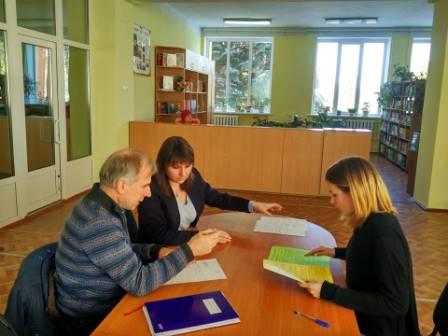 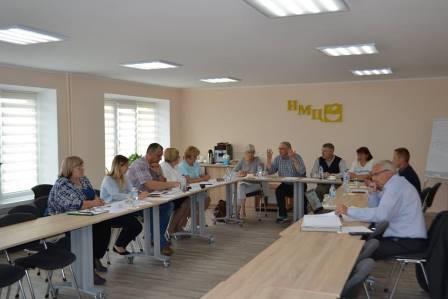 В жовтні в рамках проекту відбулась фахова інформаційна поїздка 4 представників коледжу до освітніх закладів Німеччини. 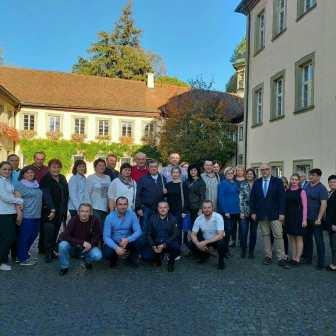 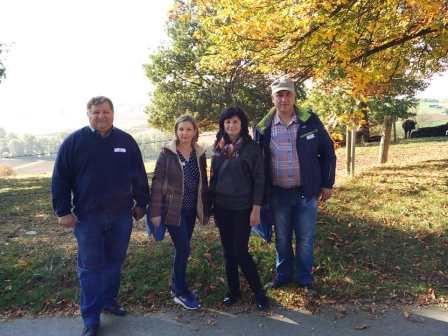 Розділ 7. Проведені конференції, симпозіуми тощо.Іллінецьким  ДАК  спільно з ННЦ «Інститутом землеробства Національної академії аграрних наук» та Асоціацією «БІОЛан Україна»  вже вдев’яте в червні 2018 р. проведено  міжнародну науково-практичну конференцію «Поєднання науки, освіти, практичного виробництва справедливого продажу якісної органічної продукції». 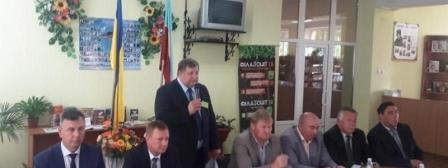 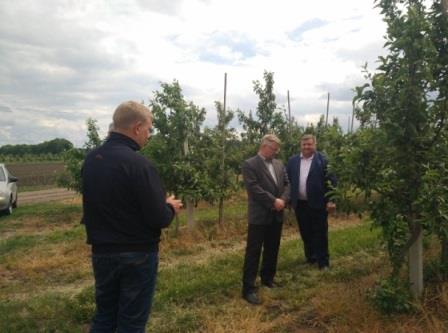 23 серпня 2018 року на базі Іллінецького державного аграрного коледжу відбувся традиційний День поля, який організований і проведений спільно з виробничим партнером коледжу французькою компанією «Євраліз Семенс».На демонстраційних полях коледжу компанія представила різні гібриди кукурудзи, соняшнику, сої. Участь в заході взяли більше ніж 50 виробників сільськогосподарської продукції регіону, представники влади району та області, викладачі, працівники лабораторії рослинництва, садівництва та студенти коледжу. 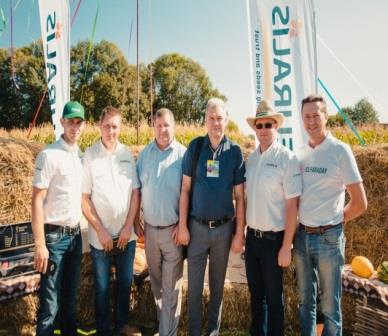 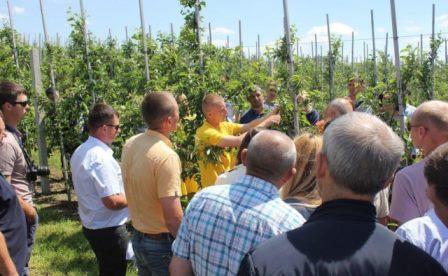 Розділ 8.  Інноваційні проекти, що були розроблені та впроваджені,а також перспективи їх розвитку.В 2018 році Іллінецький коледж зайняв ІІ місце і виграв грант Вінницької обласної Ради та облдержадміністрації «Розвиток інформаційних та інноваційних технологій в закладах освіти області на 2016-2020 роки» на суму 20 000 грн. 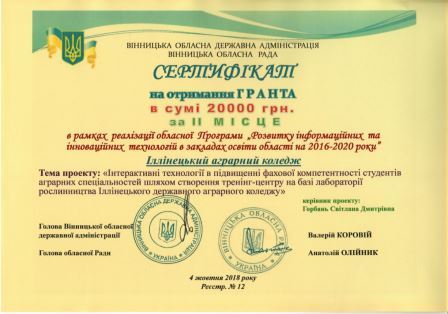 За  ці кошти придбано ноутбук та принтер для впровадження проекту «Інтерактивні технології в підвищенні фахової компетентності студентів аграрних спеціальностей шляхом створення тренінг-центру на базі лабораторії рослинництва Іллінецького державного аграрного коледжу».Результат вбачається у впровадженні інноваційних технологій навчання  та якісному удосконаленні комунікативних можливостей для покращення системи підготовки спеціалістів – аграріїв. Протягом  2018 року  54 студенти нашого коледжу прийняли участь у  1,5 -2 - місячній програмі сезонного виробничого стажування по збору ягід і яблук в рослинницьких господарствах Німеччини, де познайомились  з новими технологіями та європейськими методами ведення сільського господарства, мали змогу вивчити іноземну мову,  обмінятися знаннями зі стажерами з  інших країн. 3 студентів прийняли участь в 6-місячному  освітньому стажуванні в рамках проекту «Сприяння розвитку професійної освіти в аграрних коледжах України»В жовтні цього року ще 5 студентів пройшли співбесіду для проходження практики у 2019 році.За 2018 рік при  Навчально-практичному центрі  Іллінецького ДАК, що успішно функціонує вже багато років,   проводилось  навчання  зі студентами - практикантами  з таких закладів освіти:Тальянківський агротехнічний коледж – 2 групи – 39 студентів, 2 викладачаБобринецький с.г.коледж ім..В.Порика – 1 група – 12 студентів, 1 викладачЧернятинський коледж ВНАУ - 1 група – 16 студентів, 1 викладачНовочорторийський  ДАТ – 2 групи – 38 студентів , 2 викладачаІллінецький ДАК – 4 групи – 96 студентів.Розділ 9. Кадрове забезпечення навчально-виховного процесуПедагогічним кадрами коледж забезпечений на 100%. Підвищення кваліфікації педагогічні працівники проходять не рідше одного разу на п’ять років на засадах вільного вибору змісту, програм, форм, навчання, організацій та установ, акредитованих в установленому порядку на здійснення підвищення кваліфікації.        Навчально – виховний процес забезпечують 70 педагогічних працівників, в тому числі 2 кандидати с/г наук. 34 викладачі мають кваліфікаційну категорію «спеціаліст вищої категорії», 15 – педагогічне звання «викладач – методист», 1– педагогічне звання «старший викладач», 17 відмінників освіти України, 4 відмінників аграрної освіти.Кількість і склад циклових комісій, що здійснюють підготовку фахівців у Іллінецькому державному аграрному коледжіВикладачі спеціальних дисциплін проходять підвищення кваліфікації в навчально-науковому інституті післядипломної освіти Національного університету біотехнологій і природокористування України, інституті післядипломної освіти та перепідготовки кадрів Білоцерківського національного аграрного університету та інших ліцензованих вишів і установ.Атестація педагогічних працівників здійснюється відповідно до п.4  ст. 54 Закону України “Про освіту” з метою активізації творчої діяльності, стимулювання безперервної фахової та загальної освіти. Вона проводиться на підставі Типового положення про атестацію педагогічних працівників України, затвердженого наказом Міністерства освіти і науки, молоді та спорту України від 20.12.2011р. №1473 та змінами,затвердженими наказом Міністерства освіти і науки України від 8.08.2013р. №1135.У 2018 році атестовано 12 педагогічних працівників.За підсумками роботи проводиться оцінка педагогічної, методичної і організаційної діяльності педагогічних працівників і визначаються види заохочення:  нагородження грамотами, подяками, преміювання.Середньорічне педагогічне навантаження 720 годин.Розділ 10. Покращення матеріально-технічної базиДля забезпечення навчально-виховного процесу Іллінецький державний аграрний коледж  має в своєму розпорядженні  2 сучасні навчальні корпуси та навчально-лабораторний корпус на 1500 чол. У коледжі належним чином обладнані необхідні, згідно навчального плану, лабораторії і кабінети, автотрактодром, майданчик та ангар для сільськогосподарської техніки.Соціальна інфраструктура коледжу включає в себе три гуртожитки на 960 місць, їдальню на 220 посадкових місць, буфет, студентське інтернет-кафе з лінією гарячого харчування на 120 місць, танцювальну залу, клуб на 450 місць та читальну залу на 100 місць та спортивно-оздоровчий комплекс, до складу якого входить великий спортивний зал, два тренажерні зали, майданчик з нестандартним спортивним обладнанням. Для здійснення освітньої діяльності коледж повністю забезпечений власними приміщеннями та обладнанням. Фінансове та матеріально-технічне забезпечення коледжу здійснюється частково за рахунок  виділення бюджетних коштів  та одержання позабюджетних джерел фінансування (договірна система підготовки спеціалістів, надання послуг, благодійна допомога тощо).Для  функціонування навчальних корпусів та інших приміщень коледжу  проведено поточний та капітальний ремонти в аудиторіях, лабораторіях, профілактичне обслуговування комп’ютерної техніки, перевірку лабора-торного обладнання, придбання товарів: - Капітальний ремонт лекційного залу –370000грн. - Капітальний ремонт туалетів –238088грн. - Капітальний ремонт народознавчої світлиці – 71700грн. - Ремонтні роботи в гуртожитку №1 –73880грн. - Ремонтні роботи в гуртожитку №2 - 267020 грн. - Ремонтні роботи в гуртожитку №3- 220935грн. - Їдальня - 54604 грн. - Лабораторія тваринництва –75000грн. - Вага в с.Романово-Хутір - 392400 грн. - Ремонт складського приміщення для зберігання яблук - 49600 грн.Розпочато роботу над розробкою проектно-кошторисної документації на будівництво корівника з безприв’язним утриманням тварин для навчально-практичної підготовки студентів лабораторії з виробництва та переробки продукції тваринництва Іллінецького державного аграрного коледжу в селі Романово-Хутір Іллінецького району Вінницької області загальною вартістю будівництва – 16800000 грн.Для інформаційного забезпечення навчального процессу працює бібліотека та читальна зала на 100 місць загальною площею 300 кв.м.  Бібліотечний фонд складає 61357 примірників на загальну суму 636914 грн. Фонд  періодичних видань, які є незамінним джерелом найновішої інформації, постійно поповнюється. За рахунок коштів технічної підтримки українсько-німецького проекту, поповнено комп'ютерне забезпечення читальної зали на  20 одиниць та мультифункціональний пристрій для потреб студентів,  придбано програмне забезпечення для каталогізації. Для виконання робіт в лабораторії рослинництва, де проходять практику студенти,  в 2018 році придбано техніки на загальну суму 2 108 962 грн.:-  Трактор МТЗ-1025 (лізинг) – 800 000 грн. - Автомобіль KIA (лізинг) – 599000 грн. - Комбайн роторний (лізинг) – 175 000 грн. - Розкидач мінеральних добрив – 169 758 грн. - Коток для прикочування посівів (лізинг) – 131 300 грн. - Візки для перевезення яблук – 85 596 грн. - Причіп 2ПТС5 – 49 062 грн. - Навігатор Matrix 430 - GLWS- Console– 44 596 грн. - Відвал Т-150К – 49 000 грн. - Рокла – 5 650 грн.Розділ 11. Кількість навчальних комп’ютерних класівУ навчальному закладі функціонують чотири комп’ютерні  класи та лабораторія технічних засобів навчання. Крім того функціонує ресурсний центр для забезпечення роботи з комп’ютерною, копіювальною технікою студентів та працівників коледжу. В 2018 році за технічної підтримки українсько-німецького проекту закуплено 30 одиниць  сучасних комп’ютерів та іншу допоміжну оргтехніку  для освітнього процесу.  Загальна кількість комп’ютерів, що використовується студентами складає 118 одиниць,  з яких  73 одиниці у комп’ютерних класах, 12 - у лабораторії технічних засобів навчання, 6 - у   ресурсному центрі та 21 - у читальній залі коледжу, 6 - у кімнатах самопідготовки у гуртожитках. Всі  комп’ютери мають доступ до глобальної  мережі “Internet”.Розділ 12. Виховна робота та розвиток студентського самоврядуванняНавчальний процес в коледжі здійснюється у нерозривному поєднанні з виховним процесом, який полягає в проведенні як аудиторної, так і позааудиторної роботи для виховання духовної культури особистості та створення умов для вільного формування нею власної світоглядної позиції, прагнення до здорового способу життя, поваги до Конституції, законодавства України, державної символіки, збереження і продовження українських культурно-історичних традицій, шанобливого ставлення до рідних святинь, української мови, історії, а також до культури всіх національностей, які проживають в Україні.Виховна робота проводилась на основі концепції національного відродження, правил українського виховання. Відповідно до їх основних положень було розроблено план виховної роботи, плани виховної роботи класних керівників та вихователів. Навчальний заклад працював над науково-педагогічною проблемою:«Формування особистісних рис громадянина України: патріотичної свідомості, розвиненої духовності, фізичної досконалості, художньо-естетичної, трудової, екологічної культури, виховання людяності, милосердя, доброти».Значна увага педагогічного колективу коледжу зосереджена на створенні здорового мікроклімату в студентському колективі, формуванні освіченої творчої особистості, активного громадянина нашої держави. З цією метою з кожним роком удосконалюється та урізноманітнюється робота з молоддю. У  коледжі працює 10 аматорських гуртків та 5 клубів за інтересами, зайняттями в яких охоплено біля 80% студентів.   Реалізувати себе студенти можуть в гуртках естрадного та хорового співу, хореографічному колективі, драматичному гуртку чи літературній студії «Слово». Крім того, згідно графіка діють предметні гуртки.В рамках роботи громадських університетів «Наше здоров’я», «Людина і закон» проводились зустрічі з лікарями, працівниками соціальної служби, правоохоронних органів. Особливе місце надається пропаганді  здорового способу життя  серед молоді. Сучасна  спортивна база коледжу, яка включає спортивну залу, 2 тренажерні зали, спортивні кімнати в гуртожитках, спортивний майданчик з нестандартним обладнанням, сприяє тому що в 9 спортивних секціях займаються близько 200 студентів. Студентський колектив протягом навчального року брав активну участь в усіх районних заходах, святах, акціях. Органи студентського самоврядування активізували студентів до благодійних заходів. Волонтери відправляли кошти та речі воїнам АТО, відвідували поранених у госпіталі.Студентським парламентом були проведені акції «Ми за чисте повітря» (спільно з міськрадою), «Обміняй цигарку на цукерку», спільно з екологічним клубом ЕкоЛайн проведені екологічні акції «Нерест», «Першоцвіти», «Дим вбиває», «Не рубай ялинку» та інші. Щороку коледж бере активну участь у Всеукраїнській акції «За чисте довкілля». Студентство брало участь в посадці лісу, розчищенню лісополос, прибиранню територій, розчищення берегу водойми, ліквідації стихійних сміттєзвалищ.Гарною традицією стали благодійні поїздки студентського активу до Дашівської школи-інтернат під девізом «Добро починається з тебе».Знаменними подіями для навчального закладу стали фольклорно-етнографічні свята «Андріївські вечорниці», «Зиму проводжаємо, весну зустрічаємо», «Хустино  моя терновая дівочею долею гаптована». Традиційними стали свята до Дня учителя, Дня Валентина, Працівника сільського господарства, Дня студента, 8 березня, Дня фізичного виховання та спорту та інші. Свято вишитої сорочки, яке відбувалось в  травня 2018р, привернуло увагу не тільки студентів, а й жителів та гостей району.Живий інтерес в студентів викликають екскурсії, походи, відвідування театрів, музеїв. Такі поїздки були проведені до театру в м.Вінниця,  до Карпат, до м.Львів, м.Умань. Студенти разом з кураторами та завідуючим відділом  відвідати виставку «Агро-2018». Морально-етичне виховання було спрямоване на розвиток пізнавальної діяльності студентів, антиалкогольну та антинаркотичну пропаганду, розвиток здорового способу життя, залучення студентів до проведення змістовного дозвілля, спортивних змагань, олімпіад, екскурсій.Плідно працювали гуртки аматорського мистецтва: хоровий колектив; вокальний ансамбль дівчат; вокальний ансамбль юнаків; вокально-інструментальний ансамбль; танцювальний ансамбль народного танцю; танцювальний колектив сучасного танцю; драматичний гурток; гурток художнього читання та літературна студія «Слово». Учасники художніх аматорських колективів є лауреатами багатьох обласних оглядів-конкурсів, дипломантами  фестивалів. Так,  в 2018 році у культурно-мистецькому  фестивалі «З любов’ю до батьківської землі» студентку Солодюк Яну нагороджено дипломом ІІ ступеню.  Художні колективи та їх керівники нагороджені почесними відзнаками.Активну позицію демонструють  студенти в різних конкурсах та проектах. Так в 2018 році  студентка коледжу  Ярова Катерина гідно продемонструвала  свої  високі знання з  обраної  спеціальності, особисті досягнення  у регіональному  етапі  Всеукраїнського конкурсу «Студент року – 2018». У травні 2018 року студент першого курсу   Данилюк Володимир взяв участь у конкурсі «З Україною в серці» з декламування власного вірша на патріотичну тематику. За результатами конкурсу студент  зайняв ІІ місце.На протязі 2018 року  в коледжі був проведений фотоконкурс на тему : «Я і моя майбутня професія», в якому взяли участь  студенти усіх відділів. Студенти мали змогу  підготувати та продемонструвати  власне бачення своєї професії та прорекламувати її.  Стало гарною традицією щороку брати участь студентами Іллінецького коледжу у районному конкурсі «Молода людина року». Так, студент коледжу  Ситник Олександр отримав перемогу  в номінації «Лідер студентського самоврядування», а Демянишин Олександр  став номінантом у даній номінації. В рамках районного свята  до Дня молоді команда спортсменів під керівництвом Щерби В.В. вибороли І-ше місце в спортивних змаганнях серед молоді Іллінеччини.	Основними формами виховної роботи в коледжі були :Інформаційно-масові (дискусії, диспути, конференції, інтелектуальні аукціони, ринги, вечори, подорожі до джерел рідної культури, історії держави і права).Діяльнісно-практичні  (творчі групи, екскурсії, свята, ярмарки, народні ігри, огляди-конкурси, олімпіади).Інтегративні  (фестивалі, асамблеї з проблем традицій, культури, політики, гуртки).Діалогічні (бесіди, години спілкування).Індивідуальні (доручення, творчі завдання, звіти, індивідуальна робота, розробка і захист творчих проектів тощо).Наочні (музеї, виставки студентської творчості, книжкові виставки, тематичні стенди тощо).Найпоширенішими формами організації виховної роботи кураторами були: індивідуальна робота, тематична година куратора групи, година куратора групи з елементами тренінгу, тренінгові заняття, година спілкування.Значна увага вихователів та кураторів груп  зосереджувалась на студентах нового набору. Докладалися максимальні зусилля, щоб студентам було комфортно та затишно, а процес адаптації пройшов успішно. Для цього проводились певні заходи:перше заняття « Мій краю рідний, моя Україна »;пізнавальна лекція в музеї коледжу  «Історія закладу»;зустріч першокурсників з адміністрацією коледжу;вибори рад груп та відділів, студентського парламенту коледжу;велася популяризація гурткової роботи та активне залучення студентів до спортивних секцій, гуртків, клубів за інтересами.   	Для виявлення талановитої студентської молоді у вересні-жовтні проведено конкурс «Таланти твої, Україно», який дав змогу засвітитися новим зірочкам художньої самодіяльності коледжу. Куратори  академічних груп постійно удосконалюють свої методи роботи, пристосовуючи їх до сучасних  вимог. Так,  в 2018 році куратори Сидорук О.І. та Аржанцева С.І. стали учасниками семінару, що проводився ДУ  «Агроосвіта» на тему «Сучасні виховні проблеми: виклики та шляхи їх реалізації».Активно проходить робота по створенню та реалізації проектів з групами. Так,  Сидорук О.І презентувала власний проект «Школа екскурсоводів» в ІІ етапі регіонального конкурсу «Кращий куратор року – 2018» , в якому зайняла ІІІ місце.Соціально-психологічною службою у навчальних групах проведено анкетування для виявлення інтелектуального та світоглядного рівня студентів. Щотижня згідно графіку проводиться година психолога. Крім того зі студентами психологом коледжу, соціальним педагогом проведено ряд тренінгів на теми протидії торгівлі людьми, домашнього насилля, вивчення своїх прав, розглянуто принципи доброчинності.Благодійність   	Викладацький та студентський колективи Іллінецького державного аграрного коледжу не стоять осторонь подій в Україні. Неодноразово викладачі та студенти відправляли в зону АТО одяг, продукти харчування, рації, маскувальні сітки для танків, комплектуючі запчастини, радіостанції.  Допомагали волонтерам вантажити і відправляти продукти харчування нашим солдатам.        Підтримуємо тісні зв’язки з 93 бригадою, котра базується в населених пунктах Опитне, Авдіївка, Водяне, біля Донецького аеропорту. Координатором волонтерської діяльності в коледжі є викладач, голова громадської організації «Спілка учасників АТО та ветеранів інших бойових дій» Стельмащук М.С.	Загальна сума волонтерської допомоги в 2018 році склала 54 768, 23 грн. Робота студентського самоврядуванняУ коледжі діє два органи студентського самоврядування – студентська профспілкова організація і студентський парламент. Пошуки оптимальної структури співпраці студентського парламенту та студпрофкому привели до того, що  пріоритетним напрямком роботи профспілкової організації є  фінансове забезпечення всіх студентських справ, соціальний захист дітей-сиріт, малозабезпечених студентів, створення належних побутових умов проживання в гуртожитках.  Це закріплено Положенням  про студентське самоврядування Іллінецького ДАК.Голова студентського парламенту представляє студентство на педагогічній раді, голова студпрофкому –  на адміністративній раді. Пошуки співпраці привели до збільшення кількості студентського активу.Члени студентського парламенту чітко відстоюють права студентів, допомагають педагогам у здійсненні освітньої та поза аудиторної діяльності, є учасниками різноманітних  навчально-виховних заходів. В  червні 2018 року  студенти Ситник О. та Демянишен О. взяли  участь у ХХ зльоті студентських лідерів аграрної освіти, який відбувся в Уманському національному  університету садівництва. Студенти  гідно презентували  доповідь та презентацію на тему: «Студентське самоврядування: проблема сьогодення і її реалізація в майбутньому».Представники студентства коледжу Демянишин О. та Ситник О. є делегатами Студентської  Ради Вінниччини, з якою налагоджена тісна співпраця. А в листопаді 2018 року Ситника О. було обрано заступником голови Студентської Ради Вінниччини. На рахунку добрих справ студентського самоврядування є підготовка та проведення ряду благодійних акцій: «Зігрій теплом душі своєї», «Допоможи бійцям АТО», « Зігрій себе, підтримай націю», «Міняй цигарку на цукерку», «Подаруй дитині посмішку», «Не рубай ялинку».Розділ 13. Показники фінансової діяльностіІллінецького державного аграрного коледжу за  2018 рікБюджетні асигнування, в загальній сумі 22 152 000 грн. витрачено за призначенням, згідно із затвердженим Міністерством освіти і науки України кошторисом доходів та видатків на 2018 рік, відповідно до плану використання. В тому числі:заробітна плата –13 122 240 грн.нарахування –2 831 081 грн.стипендія – 3 795 230 грн.забезпечення дітей сиріт (одяг, література, харчування) – 383 806 грн.комунальні послуги – 1 985 500 грн.  інші видатки – 34 000 грн.Спеціальний фонд доведено до кінця 2018 року до 40 560 466 гривень, що становить 145,7 %  відповідного показника у 2017 році. Протягом 2018 року було забезпечено своєчасне і повне внесення платежів до бюджету, включаючи єдиний соціальний внесок в сумі 3 769,4 тис.грн., податок з доходів фізичних осіб в сумі 2490,8 тис.грн., військовий збір в сумі 274,3 тис.грн., сплату збору за спеціальне водовикористання, екологічного податку та фіксованого в сумі 336,3 тис.грн., податку на додану вартість в сумі 1480,7 тис.грн. Встановлена статистична, фінансова та податкова звітність та інші необхідні відомості про роботу закладу освіти  подавалися своєчасно.Станом на 31 грудня 2018 року в коледжі дебіторська та кредиторська заборгованість існує в частині доходів, проте не прострочена.  Заборгованість по заробітній платі та комунальним послугам за результатами року відсутня.З метою підготовки коледжу до початку навчального року, визначено перелік об’єктів, що підлягають ремонту та проведено ряд капітальних та поточних ремонтів на суму 1 263 390 грн. Таким чином, за рахунок спеціального фонду кошторису, відремонтовані студентські туалети та лекційну аудиторію корпусу, їдальню.Крім того, заклад освіти має в своїй структурі лабораторії рослинництва, садівництва та тваринництва, які існують на умовах госпрозрахунку та забезпечують якісну практичну підготовку студентів. Також в лабораторії рослинництва у 2018 році вирощено такі основні культури: озимої пшениці із площі 154,5 га зібрано 949,5 тонни, з якої реалізовано 802 тонн на суму 5098,1 тис.грн.; озимого ячменю із площі 49,5 га зібрано 241,7 тонни, з якого реалізовано 225,2 тонни на суму 1712,4 тис.грн.; ярого ячменю із площі 30 га зібрано129,1тонни, з якого реалізовано 56,8 тонн на суму 338,8 тис.грн.; кукурудзи на зерно із площі103,5 га зібрано1232,3 тонн, з якої реалізовано1201,1тонни на суму 5475,9 тис. грн.; сої із площі122,34 га зібрано 330,3 тонни, з яких реалізовано 156,3 тони на суму 1423,7 тис.грн.; заготовлено кормів для лабораторії тваринництва (силосу – 1063,2 тонни, соломи – 164,8 тонн, сіна 87,3 тонни, зеленої маси – 1001,4 тонни) на загальну суму 1143,3 тис.грн. В рамках реалізації програми по спільному вирощуванню  гібридного насіння соняшника із площі 140 га одержано 129,9 тонн насіння соняшника, яке реалізовано на суму 12932,6 тис.грн.В лабораторії садівництва було продовжено закладання молодого саду яблунь та слив на площі 7,3 га.Від діяльності лабораторії тваринництва коледжем одержано та реалізовано 371,8 тонн молока на суму 3217,1 тис. грн. та 21,8 тонн м’яса на суму 644,3 тис. грн.Економічні показники діяльності лабораторії рослинництва, садівництва та тваринництваДіяльність лабораторії рослинництва та садівництваВироблено продукції на суму – 22 894 219 грн.    в тому числі:Зернові – 6680674 грн.Соя – 1883476 грн.Насіння соняшника – 9488538 грн.Плодові – 3339274 грн.Овочі – 265558 грн.Діяльність лабораторії тваринництваВирощено продукції на суму – 4715023 грн.    в тому числі:Продукція ВРХ – 4429351 грн.Продукція вівчарства – 44648 грн.Продукція птахівництва – 191438 грн.Державні нагороди директора:Знак «Відмінник освіти України»Трудова відзнака «Знак пошани»Відмінник аграрної освіти України, виданий Міністерством аграрної політики та продовольства України ІІІ ступеняМедаль за вагомий внесок в розвиток освіти АПКЮвілейна медаль від президента  «Двадцять років незалежності України»Почесний знак «За впровадження інновацій в освіті», 2015р.Кандидат сільськогосподарських наук,Директор коледжу                                                                          В.В. Пиндус№НазваКерівник Міжнародний конкурс української мови ім.П.ЯцикаНазаренко В.М.Міжнародний мовно-літературний конкурс ім..Т.ШевченкаТкач О.М.Обласна олімпіада з інформатики Рудий В.Л.Обласний конкурс професійної майстерності «Комп`ютерні технології у бухгалтерському обліку»Трішіна Л.П.Обласний конкурс студентських проектів податкових реформСидорук О.І.Конкурс «Кращий за професією» (економічні дисципліни)Мочульська Т.В.Обласна олімпіада з біологіїМатящук С.І.Обласна олімпіада з математикиМатящук О.А.Обласна олімпіада з іноземної мовиМудрик А.П.Обласна олімпіада з філософіїАмброзевич Ж.В.Обласна олімпіада з фізикиБажура Л.М.Обласна науково-практична конференція «Україна в житті та творчості зарубіжних письменників»Ренейська Н.І.№ п/пНазва комісіїКількість членів комісій1Технологічних дисциплін92Агрономічних та інженерно-технічних  дисциплін213Соціально-економічних дисциплін124Загальноосвітніх дисциплін24